ESCOLA _________________________________DATA:_____/_____/_____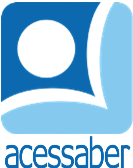 PROF:_______________________________________TURMA:___________NOME:________________________________________________________PROBLEMAS DE MULTIPLICAÇÃONo mercadinho da esquina foram vendidos, em um dia, 16 pacotes de arroz por R$ 4,00 cada e 12 pacotes de feijão por R$ 4,00. Quanto o mercado ganhou com a venda de arroz e feijão?R:Uma torneira gotejando, desperdiça 29 litros de água, por dia. Quantos litros de água serão desperdiçados durante uma semana?R: Uma bandeja comporta 86 unidades de salgados. Quantos salgados conseguirei colocar em 19 bandejas?R: Um metro de fita custa RS 4,00. Quanto custará 19 metros?R: Diariamente Cauã caminha 11 quilômetros. Quantos quilômetros ele caminhará em 11 dias?R: Tomás pegou em sua granja, para vender, 8 caixas com 4 dezenas ovos em cada. Quantos ovos ele pegou, ao todo?R: 